	Приложение 2к Временному Порядку осуществления	муниципального земельного	контроля на территории	города Дебальцево (пункт 3.3.)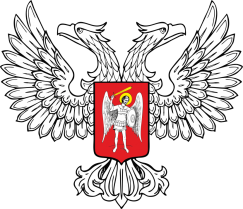                               ДОНЕЦКАЯ НАРОДНАЯ РЕСПУБЛИКА                           АДМИНИСТРАЦИЯ ГОРОДА ДЕБАЛЬЦЕВО                 ул. Советская,85, г. Дебальцево,  84700 тел. (06249) 2-25-98  E-mail: gorod.debaltsevo@mail.ru«___»____________20__г.			НАПРАВЛЕНИЕна проведение проверки соблюдения земельного законодательства____________________________________________________________________(руководитель органа уполномоченного на осуществление муниципального земельного контроля)_____________________________, руководствуясь Временным Порядком осуществления муниципального земельного контроля на территории города Дебальцево, согласно: _____________________________________________________________________________________________________________________(основание проведения проверки)распорядился: направить___________________________________________________________________________________________________________________(Ф.И.О., должность лиц, которые будут проводить проверку)____________________________________________________________________для проведения проверки соблюдения земельного законодательства______________________________________________________________________________(наименование юридического лица, ФЛП, должностного или физического лица)____________________________________________________________________осуществляющего деятельность на земельном участке, расположенном по адресу: __________________________________________________________________________________________________________________________________площадью________________га______________________________________________________________________________________________________________(сведения о земельном участке: вид разрешенного использования, кадастровый номер, вид права, правоустанавливающие (правоудостоверяющие) документы)________________________________________________________________________________________________________________________________________	Продолжение приложения 2Дата начала проверки       «___»______________20__г.Дата окончания проверки «___»______________20__г.__________________ ___________________________                  (подпись)                                                         (Ф.И.О.)Председатель Комиссии     (подпись) 	__________________											(Ф.И.О.)Главный специалист по вопросам землеустройстваадминистрации города Дебальцево                		                     О.В. Чернова 